2023학년도 정시모집 기회균형특별전형Ⅲ영구장애 확인서※ 영구장애를 인정받았으나 진단서에 영구장애(영구 재판정 제외)의 내용이 기재되어있지 않은 경우에 한하여 장애진단서와 함께 제출함 원서 접수번호 : 원서 접수번호 : 원서 접수번호 : 접수일자 :       .    .    . 접수일자 :       .    .    .지원자성명연락처지원자생년월일지원자모집단위                대학               계열/학부/과                전공                대학               계열/학부/과                전공                대학               계열/학부/과                전공장애 판정 현황장애 유형장애 판정 현황장애 정도장애 판정 현황내용□　영구 재판정 제외 대상 결정일 :       년       월       일　　(영구 재판정 제외 결정일을 기입해주시기 바랍니다)□　영구 재판정 제외 대상 결정일 :       년       월       일　　(영구 재판정 제외 결정일을 기입해주시기 바랍니다)□　영구 재판정 제외 대상 결정일 :       년       월       일　　(영구 재판정 제외 결정일을 기입해주시기 바랍니다)장애 판정 현황비고담당자소속기관소속부서담당자담당자전화번호위 사항이 전산에 등록된 내용과 일치함을 확인합니다.년     월     일          지방자치단체(시·군·구청)장 또는 주민센터장     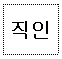 서울대학교 총장 귀하위 사항이 전산에 등록된 내용과 일치함을 확인합니다.년     월     일          지방자치단체(시·군·구청)장 또는 주민센터장     서울대학교 총장 귀하위 사항이 전산에 등록된 내용과 일치함을 확인합니다.년     월     일          지방자치단체(시·군·구청)장 또는 주민센터장     서울대학교 총장 귀하위 사항이 전산에 등록된 내용과 일치함을 확인합니다.년     월     일          지방자치단체(시·군·구청)장 또는 주민센터장     서울대학교 총장 귀하위 사항이 전산에 등록된 내용과 일치함을 확인합니다.년     월     일          지방자치단체(시·군·구청)장 또는 주민센터장     서울대학교 총장 귀하